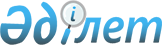 О внесении изменений в решение Тюлькубасского районного маслихата от 24 декабря 2021 года № 16/1-07 "О районном бюджете на 2022-2024 годы"Решение Тюлькубасского районного маслихата Туркестанской области от 28 ноября 2022 года № 25/1-07
      Тюлькубасский районный маслихат РЕШИЛ:
      1. Внести в решение Тюлькубасского районного маслихата года "О районном бюджете на 2022-2024 годы" от 24 декабря 2021 года № 16/1-07 (зарегистрировано в Реестре государственной регистрации нормативных правовых актов под № 26082) следующие изменения:
      пункт 1 изложить в новой редакции:
      "1. Утвердить районный бюджет Тюлькубасского района на 2022-2024 годы согласно приложениям 1, 2 и 3 соответственно, в том числе на 2022 год в следующих объемах:
      1) доходы – 17918864 тысяч тенге:
      налоговые поступления –2838916 тысяч тенге;
      неналоговые поступления – 62357 тысяч тенге;
      поступлениям от продажи основного капитала – 62031 тысяч тенге;
      поступления трансфертов – 14955560 тысяч тенге;
      2) затраты – 17980354 тысяч тенге;
      3) чистое бюджетное кредитование – 18559 тысяч тенге:
      бюджетные кредиты – 45945 тысяч тенге;
      погашение бюджетных кредитов – 27386 тысяч тенге;
      4) сальдо по операциям с финансовыми активами – 0:
      приобретение финансовых активов – 0;
      поступление от продажи финансовых активов государства – 0;
      5) дефицит (профицит) бюджета – -80049 тысяч тенге;
      6) финансирование дефицита (использование профицита) бюджета– 80049 тысяч тенге:
      поступления займов – 45945 тысяч тенге;
      погашение займов – 27386 тысяч тенге;
      используемые остатки бюджетных средств – 61490 тысяч тенге.".
      Приложение 1 к указанному решению изложить в новой редакции согласно приложению к настоящему решению.
      2. Настоящее решение вводится в действие с 1 января 2022 года. Тюлькубасский районный бюджет на 2022 год
					© 2012. РГП на ПХВ «Институт законодательства и правовой информации Республики Казахстан» Министерства юстиции Республики Казахстан
				
      Секретар Тюлькубасского районного маслихата 

С. Сейсенбаев
Приложение 1
к решению Тюлькубасского
районного маслихата
28 ноября 2022 года
№ 25/1-07Приложение 1
к решению Тюлькубасского
районного маслихата
от 24 декабря 2021 года
№ 16/1-07
Категория
Класс
Подкласс
Подкласс
Наименование
Сумма, тысяч тенге
1
1
1
1
2
3
1. Доходы
17 918 864
1
Налоговые поступления
2 838 916
01
Подоходный налог
731 201
1
1
Корпаративный налог
95 000
2
2
Индивидуальный подоходный налог
636 201
03
Социальный налог
800 231
1
1
Социальный налог
800 231
04
Hалоги на собственность
1 201 391
1
1
Hалоги на имущество
1 201 391
05
Внутренние налоги на товары, работы и услуги
93 093
2
2
Акцизы
77 600
3
3
Поступления за использование природных и других ресурсов
6 200
4
4
Сборы за ведение предпринимательской и профессиональной деятельности
9 293
08
Обязательные платежи, взимаемые за совершение юридически значимых действий и (или) выдачу документов уполномоченными на то государственными органами или должностными лицами
13 000
1
1
Государственная пошлина
13 000
2
Неналоговые поступления
62 357
01
Доходы от государственной собственности
50 176
3
3
Дивиденды на государственные пакеты акций, находящиеся в государственной собственности
100
5
5
Доходы от аренды имущества, находящегося в государственной собственности 
50 061
7
7
Вознаграждения по кредитам, выданным из государственного бюджета 
15
03
Поступления денег от проведения государственных закупок, организуемых государственными учреждениями, финансируемыми из государственного бюджета
157
1
1
Поступления денег от проведения государственных закупок, организуемых государственными учреждениями, финансируемыми из государственного бюджета
157
04
Штрафы, пени, санкции, взыскания, налагаемые государственными учреждениями, финансируемыми из государственного бюджета, а также содержащимися и финансируемыми из бюджета (сметы расходов) Национального Банка Республики Казахстан 
504
1
1
Штрафы, пени, санкции, взыскания, налагаемые государственными учреждениями, финансируемыми из государственного бюджета, а также содержащимися и финансируемыми из бюджета (сметы расходов) Национального Банка Республики Казахстан, за исключением поступлений от организаций нефтяного сектора и в Фонд компенсации потерпевшим
504
06
Прочие неналоговые поступления
11 520
1
1
Прочие неналоговые поступления
11 520
3
Поступления от продажи основного капитала
62 031
01
Продажа государственного имущества, закрепленного за государственными учреждениями
4 031
1
1
Продажа государственного имущества, закрепленного за государственными учреждениями
4 031
03
Продажа земли и нематериальных активов
58 000
1
1
Продажа земли
58 000
4
Поступления трансфертов 
14 955 560
01
Трансферты из нижестоящих органов государственного управления
53 378
3
3
Трансферты из бюджетов городов районного значения, сел, поселков, сельских округов
53 378
02
Трансферты из вышестоящих органов государственного управления
14 902 182
2
2
Трансферты из областного бюджета
14 902 182
Функциональная группа Наименование
Функциональная группа Наименование
Функциональная группа Наименование
Функциональная группа Наименование
Функциональная группа Наименование
Сумма, тысяч тенге
Функциональная подпрограмма
Функциональная подпрограмма
Функциональная подпрограмма
Функциональная подпрограмма
Сумма, тысяч тенге
Администратор бюджетных программ
Администратор бюджетных программ
Администратор бюджетных программ
Сумма, тысяч тенге
Программа
Программа
Сумма, тысяч тенге
1
1
1
1
2
3
2. Затраты
17 980 354
01
Государственные услуги общего характера
683 875
1
Представительные, исполнительные и другие органы, выполняющие общие функции государственного управления
328 499
112
Аппарат маслихата района (города областного значения)
53 448
001
Услуги по обеспечению деятельности маслихата района (города областного значения)
51 671
003
Капитальные расходы государственного органа 
520
005
Повышение эффективности деятельности депутатов маслихатов
1 257
122
Аппарат акима района (города областного значения)
275 051
001
Услуги по обеспечению деятельности акима района (города областного значения)
259 461
003
Капитальные расходы государственного органа 
15 590
2
Финансовая деятельность
3 124
459
Отдел экономики и финансов района (города областного значения)
3 124
003
Проведение оценки имущества в целях налогообложения
3 124
9
Прочие государственные услуги общего характера
352 252
458
Отдел жилищно-коммунального хозяйства, пассажирского транспорта и автомобильных дорог района (города областного значения)
128 648
001
Услуги по реализации государственной политики на местном уровне в области жилищно-коммунального хозяйства, пассажирского транспорта и автомобильных дорог 
128 648
459
Отдел экономики и финансов района (города областного значения)
169 354
001
Услуги по реализации государственной политики в области формирования и развития экономической политики, государственного планирования, исполнения бюджета и управления коммунальной собственностью района (города областного значения)
143 112
113
Целевые текущие трансферты нижестоящим бюджетам
26 242
472
Отдел строительства, архитектуры и градостроительства района (города областного значения)
54 250
040
Развитие объектов государственных органов
54 250
02
Оборона
35 465
1
Военные нужды
21 935
122
Аппарат акима района (города областного значения)
21 935
005
Мероприятия в рамках исполнения всеобщей воинской обязанности
21 935
2
Организация работы по чрезвычайным ситуациям
13 530
122
Аппарат акима района (города областного значения)
13 530
006
Предупреждение и ликвидация чрезвычайных ситуаций масштаба района (города областного значения)
1 926
007
Мероприятия по профилактике и тушению степных пожаров районного (городского) масштаба, а также пожаров в населенных пунктах, в которых не созданы органы государственной противопожарной службы
11 604
03
Общественный порядок, безопасность, правовая, судебная, уголовно-исполнительная деятельность
29 949
9
Прочие услуги в области общественного порядка и безопасности
29 949
458
Отдел жилищно-коммунального хозяйства, пассажирского транспорта и автомобильных дорог района (города областного значения)
29 949
021
Обеспечение безопасности дорожного движения в населенных пунктах
29 949
06
Социальная помощь и социальное обеспечение
2 713 463
1
Социальное обеспечение
566 312
451
Отдел занятости и социальных программ района (города областного значения)
566 312
005
Государственная адресная социальная помощь
566 312
2
Социальная помощь
1 998 664
451
Отдел занятости и социальных программ района (города областного значения)
1 998 664
002
Программа занятости
1 037 374
007
Социальная помощь отдельным категориям нуждающихся граждан по решениям местных представительных органов
144 147
010
Материальное обеспечение детей-инвалидов, воспитывающихся и обучающихся на дому
9 896
015
Территориальные центры социального обслуживания пенсионеров и инвалидов
256 861
017
Обеспечение нуждающихся инвалидов обязательными гигиеническими средствами и предоставление услуг специалистами жестового языка, индивидуальными помощниками в соответствии с индивидуальной программой реабилитации инвалида
440 950
023
Обеспечение деятельности центров занятости населения
109 436
9
Прочие услуги в области социальной помощи и социального обеспечения
148 487
451
Отдел занятости и социальных программ района (города областного значения)
148 487
001
Услуги по реализации государственной политики на местном уровне в области обеспечения занятости и реализации социальных программ для населения
121 264
011
Оплата услуг по зачислению, выплате и доставке пособий и других социальных выплат
1 153
050
Обеспечение прав и улучшение качества жизни инвалидов в Республике Казахстан
26 070
07
Жилищно-коммунальное хозяйство
1 351 055
1
Жилищное хозяйство
519 221
472
Отдел строительства, архитектуры и градостроительства района (города областного значения)
519 221
003
Проектирование и (или) строительство, реконструкция жилья коммунального жилищного фонда
1 500
004
Проектирование, развитие и (или) обустройство инженерно-коммуникационной инфраструктуры
517 721
2
Коммунальное хозяйство
495 743
458
Отдел жилищно-коммунального хозяйства, пассажирского транспорта и автомобильных дорог района (города областного значения)
495 743
012
Функционирование системы водоснабжения и водоотведения
85 696
058
Развитие системы водоснабжения и водоотведения в сельских населенных пунктах
410 047
3
Благоустройство населенных пунктов
336 091
458
Отдел жилищно-коммунального хозяйства, пассажирского транспорта и автомобильных дорог района (города областного значения)
336 091
015
Освещение улиц населенных пунктов
62 937
018
Благоустройство и озеленение населенных пунктов
273 154
08
Культура, спорт, туризм и информационное пространство
590 739
1
Деятельность в области культуры
268 656
457
Отдел культуры, развития языков, физической культуры и спорта района (города областного значения)
247 531
003
Поддержка культурно-досуговой работы
247 531
472
Отдел строительства, архитектуры и градостроительства района (города областного значения)
21 125
011
Развитие объектов культуры
21 125
2
Спорт
23 241
457
Отдел культуры, развития языков, физической культуры и спорта района (города областного значения)
23 241
009
Проведение спортивных соревнований на районном (города областного значения) уровне
7 807
010
Подготовка и участие членов сборных команд района (города областного значения) по различным видам спорта на областных спортивных соревнованиях
15 434
3
Информационное пространство
191 553
456
Отдел внутренней политики района (города областного значения)
27 500
002
Услуги по проведению государственной информационной политики
27 500
457
Отдел культуры, развития языков, физической культуры и спорта района (города областного значения)
164 053
006
Функционирование районных (городских) библиотек
144 515
007
Развитие государственного языка и других языков народа Казахстана
19 538
9
Прочие услуги по организации культуры, спорта, туризма и информационного пространства
107 289
456
Отдел внутренней политики района (города областного значения)
68 002
001
Услуги по реализации государственной политики на местном уровне в области информации, укрепления государственности и формирования социального оптимизма граждан
40 486
003
Реализация мероприятий в сфере молодежной политики
27 516
457
Отдел культуры, развития языков, физической культуры и спорта района (города областного значения)
39 287
001
Услуги по реализации государственной политики на местном уровне в области культуры, развития языков, физической культуры и спорта 
39 287
09
Топливно-энергетический комплекс и недропользование
101 455
1
10 313
458
10 313
019
10 313
9
Прочие услуги в области топливно-энергетического комплекса и недропользования
91 142
458
Отдел жилищно-коммунального хозяйства, пассажирского транспорта и автомобильных дорог района (города областного значения)
91 142
036
Развитие газотранспортной системы
91 142
10
Сельское, водное, лесное, рыбное хозяйство, особо охраняемые природные территории, охрана окружающей среды и животного мира, земельные отношения
112 188
1
Сельское хозяйство
87 763
477
Отдел сельского хозяйства и земельных отношений района (города областного значения) 
87 763
001
Услуги по реализации государственной политики на местном уровне в сфере сельского хозяйства и земельных отношений
87 763
9
Прочие услуги в области сельского, водного, лесного, рыбного хозяйства, охраны окружающей среды и земельных отношений
24 425
459
Отдел экономики и финансов района (города областного значения)
24 425
099
Реализация мер по оказанию социальной поддержки специалистов
24 425
11
Промышленность, архитектурная, градостроительная и строительная деятельность
65 831
2
Архитектурная, градостроительная и строительная деятельность
65 831
472
Отдел строительства, архитектуры и градостроительства района (города областного значения)
65 831
001
Услуги по реализации государственной политики в области строительства, архитектуры и градостроительства на местном уровне
62 301
013
Разработка схем градостроительного развития территории района, генеральных планов городов районного (областного) значения, поселков и иных сельских населенных пунктов
100
015
Капитальные расходы государственного органа 
3 430
12
Транспорт и коммуникации
209 982
1
Автомобильный транспорт
207 647
458
Отдел жилищно-коммунального хозяйства, пассажирского транспорта и автомобильных дорог района (города областного значения)
207 647
023
Обеспечение функционирования автомобильных дорог
207 647
9
Прочие услуги в сфере транспорта и коммуникаций
2 335
458
Отдел жилищно-коммунального хозяйства, пассажирского транспорта и автомобильных дорог района (города областного значения)
2 335
024
Организация внутрипоселковых (внутригородских), пригородных и внутрирайонных общественных пассажирских перевозок
2 335
13
Прочие
554 429
3
Поддержка предпринимательской деятельности и защита конкуренции
68 830
469
Отдел предпринимательства района (города областного значения)
68 830
001
Услуги по реализации государственной политики на местном уровне в области развития предпринимательства и промышленности 
68 830
9
Прочие
485 599
458
Отдел жилищно-коммунального хозяйства, пассажирского транспорта и автомобильных дорог района (города областного значения)
385 599
062
Реализация мероприятий по социальной и инженерной инфраструктуре в сельских населенных пунктах в рамках проекта "Ауыл-Ел бесігі"
385 599
459
Отдел экономики и финансов района (города областного значения)
0
012
Резерв местного исполнительного органа района (города областного значения) 
0
472
Отдел строительства, архитектуры и градостроительства района (города областного значения)
100 000
079
Развитие социальной и инженерной инфраструктуры в сельских населенных пунктах в рамках проекта "Ауыл-Ел бесігі"
100 000
14
Обслуживание долга
61
1
Обслуживание долга
61
459
Отдел экономики и финансов района (города областного значения)
61
021
Обслуживание долга местных исполнительных органов по выплате вознаграждений и иных платежей по займам из областного бюджета
61
15
Трансферты
11 531 862
1
Трансферты
11 531 862
459
Отдел экономики и финансов района (города областного значения)
11 531 862
006
Возврат неиспользованных (недоиспользованных) целевых трансфертов
52
024
Целевые текущие трансферты из нижестоящего бюджета на компенсацию потерь вышестоящего бюджета в связи с изменением законодательства
10 735 126
038
Субвенция
755 582
054
Возврат сумм неиспользованных (недоиспользованных) целевых трансфертов, выделенных из республиканского бюджета за счет целевого трансферта из Национального фонда Республики Казахстан
41 102
3. Чистое бюджетное кредитование
18 559
Бюджетные кредиты
45 945
10
Сельское, водное, лесное, рыбное хозяйство, особо охраняемые природные территории, охрана окружающей среды и животного мира, земельные отношения
45 945
1
Сельское хозяйство
45 945
459
Отдел экономики и финансов района (города областного значения)
45 945
018
Бюджетные кредиты для реализации мер социальной поддержки специалистов
45 945
Категория
Категория
Категория
Категория
Наименование
Сумма, тысяч тенге
Класс
Класс
Класс
Класс
Сумма, тысяч тенге
Подкласс
Подкласс
Подкласс
Сумма, тысяч тенге
Специфика
Специфика
Погашение бюджетных кредитов
27 386
5
Погашение бюджетных кредитов
27 386
01
Погашение бюджетных кредитов
27 386
1
Погашение бюджетных кредитов, выданных из государственного бюджета
27 386
13
Погашение бюджетных кредитов, выданных из местного бюджета физическим лицам
27 386
4. Сальдо по операциям с финансовыми активами
0
Приобретение финансовых активов
0
Поступление от продажи финансовых активов государства
0
5. Дефицит (профицит) бюджета
-80 049
6. Финансирование дефицита (использование профицита) бюджета
80 049
Поступление займов
45 945
7
Поступление займов
45 945
01
Внутренние государственные займы
45 945
2
Договоры займа
45 945
03
Займы, получаемые местным исполнительным органом района (города областного значения)
45 945
Функциональная группа
Функциональная группа
Функциональная группа
Функциональная группа
Наименование
Сумма, тысяч тенге
Функциональная подпрограмма
Функциональная подпрограмма
Функциональная подпрограмма
Функциональная подпрограмма
Сумма, тысяч тенге
Администратор бюджетных программ
Администратор бюджетных программ
Администратор бюджетных программ
Сумма, тысяч тенге
Программа
Программа
Сумма, тысяч тенге
Погашение займов
27 386
16
Погашение займов
27 386
1
Погашение займов
27 386
459
Отдел экономики и финансов района (города областного значения)
27 386
005
Погашение долга местного исполнительного органа перед вышестоящим бюджетом
27 386
Категория
Категория
Категория
Категория
Наименование
Сумма, тысяч тенге
Класс
Класс
Класс
Класс
Сумма, тысяч тенге
Подкласс
Подкласс
Подкласс
Сумма, тысяч тенге
Специфика
Специфика
Используемые остатки бюджетных средств
61 490
8
Используемые остатки бюджетных средств
61 490
01
Остатки бюджетных средств
61 490
1
Свободные остатки бюджетных средств
61 490
01
Свободные остатки бюджетных средств
61 490